一年忠班第117期                        蘭馨兒童                   【四年忠班  卓卉婉】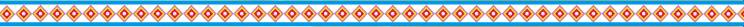 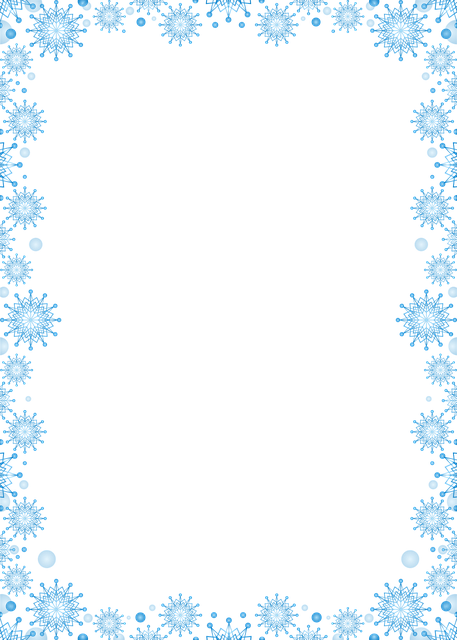 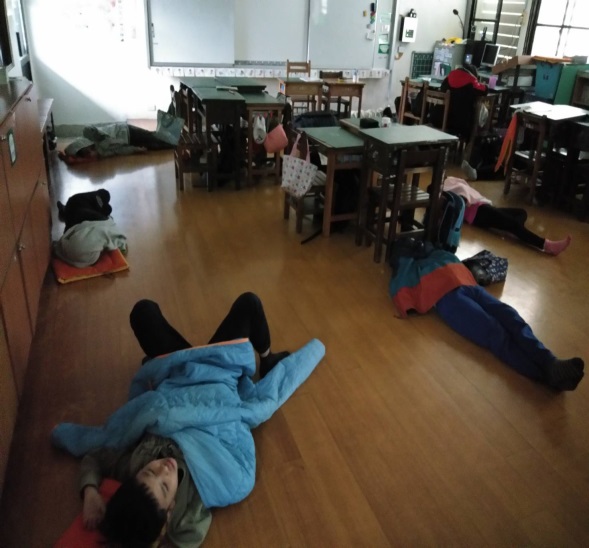 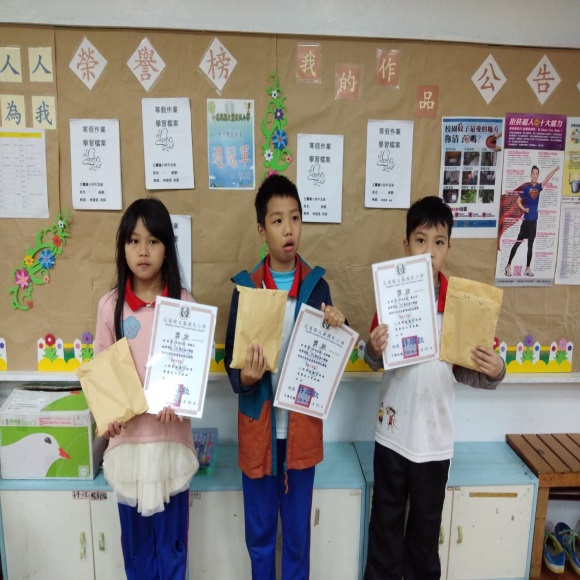  寒假作業優良獎                午休好好睡下午有精神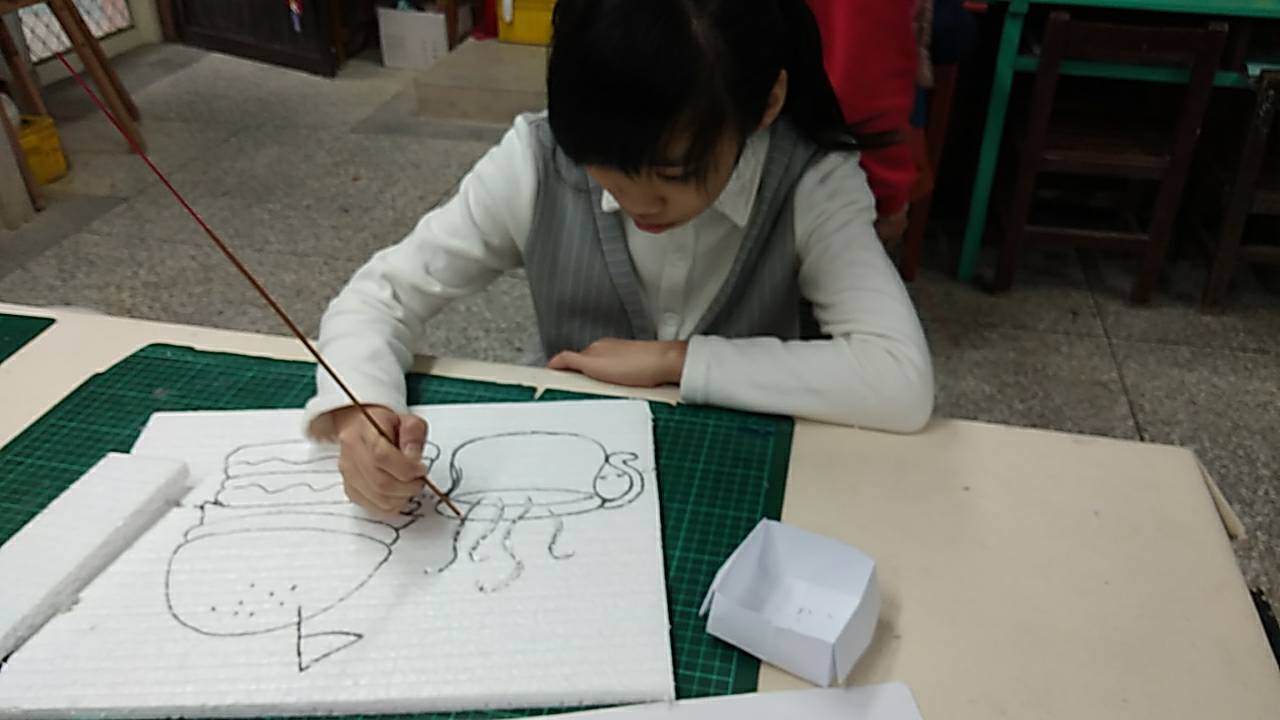 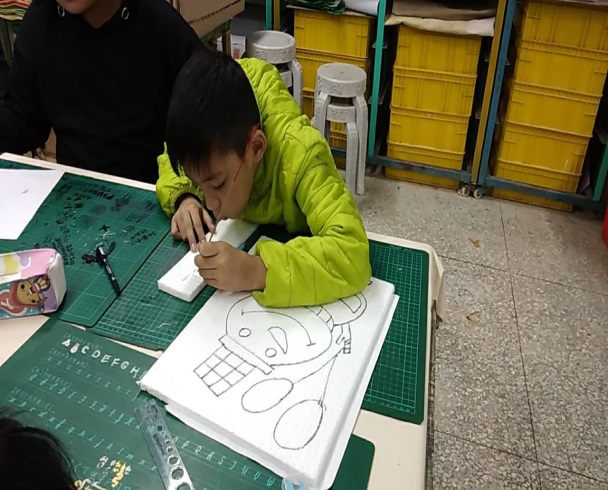     認真的創作                     認真的創作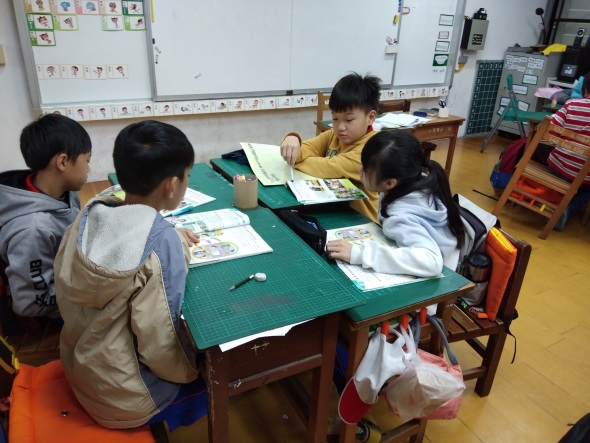 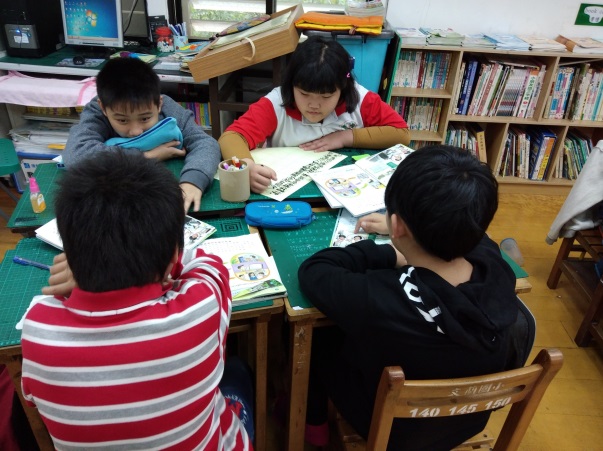         分組討論                       分組討論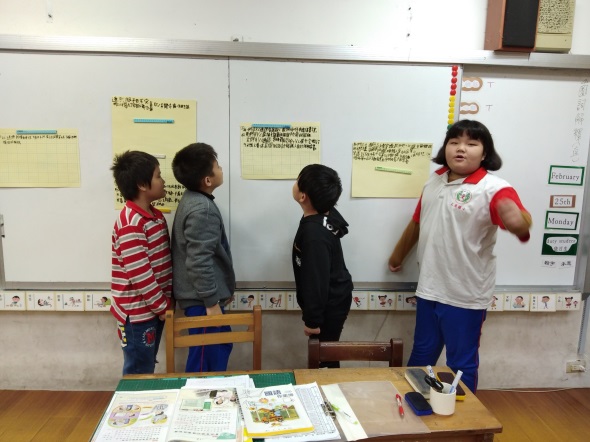 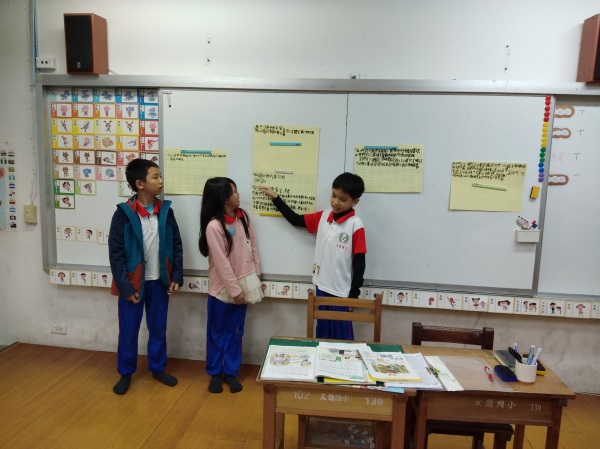        分享發表                         分享發表